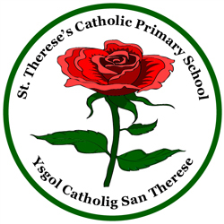 Summer Term 	22nd June  2018VandalismIf you haven’t already heard, we experienced a high degree of vandalism to our school roof during the half term holiday. Over £1000 worth of damage has been caused by local primary aged children. Thankfully none are pupils of our school. I ask any of you living close to the school to keep an eye out, especially as we approach the Summer Holiday and report anything to the police by phoning 101.Anti -Social BehaviourPC Kim Harris visited the school on Wednesday to talk to pupils about anti-social behaviour. We have been a victim of this recently from pupils attending other schools. It is important for our pupils to be aware of their responsibilities both within and outside school.School TripsThis year’s trips will take place on Monday June 25th – Oakwood- KS2 and Tuesday July 10th – Theatre Visit – FP. All money and consent forms need to be returned ASAP.AthleticsWell done to Nathan Devonald, Ioan Johnston and Nana Nyanin who have qualified for the County Finals which will take place on July 2nd. This Saturday we are taking over 30 pupils to Cardiff to compete in the Catholic Schools Athletics event.Parent’s EveningsThese will take place on 9th and 10th July. You will have an opportunity to discuss your child’s report and targets for next year.Transition DaysYear 6 pupils will visit their designated Comprehensive School on Wednesday 4th, Thursday 5th and Friday 6th July. On Wednesday 4th all pupils will move up for a day to their new classes for next year. Year 2 pupils will need their games kit.Sports DayThis will take place on Wednesday 11th July with a backup date on Thursday 12th July if the weather is against us.Attendance Please help us to ensure our attendance is as good as it can be. All absences should be reported to school by 9:15 am. If you wish your child’s leave of absence to be considered as authorised by Mr Welsh, you must submit your request in advance. Many thanks for your support in helping us to achieve our attendance target of 95%.We still have late arrivals. Please make every effort to be on time.Thank you for your support. From all the staff at St. Therese’s Catholic Primary.    